working better togetherimproving the health of our patients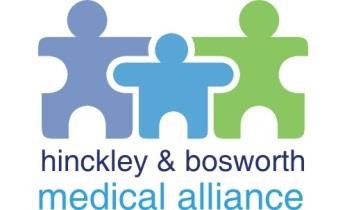 Private To Whom It May Concern RequestsThank you for requesting a private To Whom It May Concern letter.Please complete this request form and return it to Reception along with a payment of £25 in cash. This will be required before any requests are fulfilled.Name:Date of birth:Address:Who the letter is for: What details are required (please include any dates and continue on the back if required): Have you discussed this with a GP (please provide details, including date):Patient signature:Date:Please note a GP appointment may be required.Once the request has been accepted and payment is made, please allow up to 5 working days for completion. If an urgent request is required, please note this will incur an extra charge if we are able to accommodate this request.